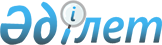 Саран қалалық мәслихатының 2021 жылғы 23 желтоқсандағы 7 сессиясының № 83 "2022-2024 жылдарға арналған Ақтас кентінің бюджеті туралы" шешіміне өзгерістер енгізу туралыҚарағанды облысы Саран қалалық мәслихатының 2022 жылғы 19 қазандағы № 178 шешімі
      Саран қалалық мәслихаты ШЕШТІ:
      1. Саран қалалық мәслихатының 2021 жылғы 23 желтоқсандағы 7 сессиясының № 83 "2022-2024 жылдарға арналған Ақтас кентінің бюджеті туралы" шешіміне келесі өзгерістер енгізілсін:
      1-тармақ келесі редакцияда жазылсын:
      "1. 2022-2024 жылдарға арналған Ақтас кентінің бюджеті 1, 2, 3 қосымшаларға сәйкес, оның ішінде 2022 жылға 1 қосымшаға сәйкес, келесі көлемде бекітілсін:
      1) кірістер – 575 328 мың теңге, оның ішінде:
      салықтың түсімдері – 27 586 мың теңге;
      салықтық емес түсімдер – 663 мың теңге;
      негізгі капиталды сатудан түсетін түсімдер – 428 мың теңге;
      трансферттер түсімдері – 546 651 мың теңге;
      2) шығындар – 581 082 мың теңге;
      3) таза бюджеттік кредиттеу – 0 мың теңге; 
      бюджеттік кредиттер– 0 мың теңге; 
      бюджеттік кредиттерді өтеу – 0 мың теңге; 
      4) қаржы активтерімен операциялар бойынша сальдо – 0 мың теңге:
      қаржы активтерін сатып алу – 0 мың теңге;
      мемлекеттің қаржы активтерін сатудан түсетін түсімдер – 0 мың теңге;
      5) бюджет тапшылығы (профециті) – -5 754 мың теңге;
      6) бюджет тапшылығын қаржыландыру (профицитін пайдалану) – 5 754 мың теңге:
      қарыздар түсімі – 0 мың теңге;
      қарыздарды өтеу – 0 мың теңге;
      бюджет қаражатының пайдаланылатын қалдықтары – 5 754 мың теңге.";
       көрсетілген шешімнің 1 қосымшасы осы шешімнің қосымшасына сәйкес жаңа редакцияда жазылсын.
      2. Осы шешім 2022 жылғы 1 қаңтардан бастап қолданысқа енгізіледі.  Ақтас кентінің 2022 жылға арналған бюджеті
					© 2012. Қазақстан Республикасы Әділет министрлігінің «Қазақстан Республикасының Заңнама және құқықтық ақпарат институты» ШЖҚ РМК
				
      Мәслихат хатшысы

О. Баймаганбетов
Саран қалалық мәслихатының
2022 жылғы 19 қазандағы
№ 178
шешіміне қосымшаСаран қалалық мәслихатының
2021 жылғы 23 желтоқсандағы
№ 83 шешіміне
1 қосымша
Санаты
Санаты
Санаты
Санаты
Сомасы (мың теңге) 
Сыныбы
Сыныбы
Сыныбы
Сомасы (мың теңге) 
Кіші сыныбы
Кіші сыныбы
Сомасы (мың теңге) 
Атауы
Сомасы (мың теңге) 
1
2
3
4
5
І. Кірістер
575328
1
Салықтық түсімдер
27586
01
Табыс салығы 
3110
2
Жеке табыс салығы
3110
04
Меншiкке салынатын салықтар
22430
1
Мүлiкке салынатын салықтар
368
3
Жер салығы
2500
4
Көлiк құралдарына салынатын салық
19562
05
Тауарларға жұмыстарға және көрсетілетін қызметтерге салынатын iшкi салықтар
2046
3
Табиғи және басқа ресурстарды пайдаланғаны үшін түсетін түсімдер
2000
4
Кәсiпкерлiк және кәсiби қызметтi жүргiзгенi үшiн алынатын алымдар
46
2
Салықтық емес түсiмдер
663
01
Мемлекеттік меншіктен түсетін кірістер
663
5
Мемлекет меншігіндегі мүлікті жалға беруден түсетін кірістер
663
3
Негізгі капиталды сатудан түсетін түсімдер
428
03
Жерді және материалдық емес активтерді сату
428
1
Жерді сату
428
4
Трансферттердің түсімдері
546651
02
Мемлекеттiк басқарудың жоғары тұрған органдарынан түсетiн трансферттер
546651
3
Аудандардың (облыстық маңызы бар қаланың) бюджетінен трансферттер
546651
Функционалдық топ
Функционалдық топ
Функционалдық топ
Функционалдық топ
Функционалдық топ
Сомасы (мың теңге)
Кіші функция
Кіші функция
Кіші функция
Кіші функция
Сомасы (мың теңге)
Бюджеттік бағдарламалардың әкiмшiсi
Бюджеттік бағдарламалардың әкiмшiсi
Бюджеттік бағдарламалардың әкiмшiсi
Сомасы (мың теңге)
Бағдарлама 
Бағдарлама 
Сомасы (мың теңге)
Атауы
Сомасы (мың теңге)
1
2
3
4
5
6
II. Шығындар
581082
01
Жалпы сипаттағы мемлекеттiк көрсетілетін қызметтер 
71402
1
Мемлекеттiк басқарудың жалпы функцияларын орындайтын өкiлдi, атқарушы және басқа органдар
71241
124
Аудандық маңызы бар қала, ауыл, кент, ауылдық округ әкімінің аппараты
71241
001
Аудандық маңызы бар қала, ауыл, кент, ауылдық округ әкімінің қызметін қамтамасыз ету жөніндегі қызметтер
69585
032
Ведомстволық бағыныстағы мемлекеттік мекемелер мен ұйымдардың күрделі шығыстары
1656
2
Қаржылық қызмет
161
124
Аудандық маңызы бар қала, ауыл, кент, ауылдық округ әкімінің аппараты
161
053
Аудандық маңызы бар қаланың, ауылдың, кенттің, ауылдық округтің коммуналдық мүлкін басқару
161
06
Әлеуметтiк көмек және әлеуметтiк қамсыздандыру
35503
2
Әлеуметтiк көмек
35503
124
Аудандық маңызы бар қала, ауыл, кент, ауылдық округ әкімінің аппараты
35503
003
Мұқтаж азаматтарға үйде әлеуметтік көмек көрсету
35503
07
Тұрғын үй-коммуналдық шаруашылық
276753
3
Елді-мекендерді көркейту
276753
124
Аудандық маңызы бар қала, ауыл, кент, ауылдық округ әкімінің аппараты
276753
008
Елді мекендердегі көшелерді жарықтандыру
100604
009
Елді мекендердің санитариясын қамтамасыз ету
17845
010
Жерлеу орындарын ұстау және туыстары жоқ адамдарды жерлеу
3667
011
Елді мекендерді абаттандыру мен көгалдандыру
154637
08
Мәдениет, спорт, туризм және ақпараттық кеңістiк
75933
1
Мәдениет саласындағы қызмет
75933
124
Аудандық маңызы бар қала, ауыл, кент, ауылдық округ әкімінің аппараты
75933
006
Жергілікті деңгейде мәдени-демалыс жұмысын қолдау
75933
12
Көлiк және коммуникация
121490
1
Автомобиль көлiгi
121490
124
Аудандық маңызы бар қала, ауыл, кент, ауылдық округ әкімінің аппараты
121490
013
Аудандық маңызы бар қалаларда, ауылдарда, кенттерде, ауылдық округтерде автомобиль жолдарының жұмыс істеуін қамтамасыз ету
70000
045
Аудандық маңызы бар қалаларда, ауылдарда, кенттерде, ауылдық округтерде автомобиль жолдарын күрделі және орташа жөндеу
51490
15
Трансферттер
1
1
Трансферттер
1
124
Аудандық маңызы бар қала, ауыл, кент, ауылдық округ әкімінің аппараты
1
044
Қазақстан Республикасының Ұлттық қорынан берілетін нысаналы трансферт есебінен республикалық бюджеттен бөлінген пайдаланылмаған (түгел пайдаланылмаған) нысаналы трансферттердің соммасын қайтару
1
ІІІ. Таза бюджеттік кредиттеу
0
Бюджеттік кредиттер
0
Функционалдық топ
Функционалдық топ
Функционалдық топ
Функционалдық топ
Функционалдық топ
Сомасы (мың теңге)
Кіші функция
Кіші функция
Кіші функция
Кіші функция
Сомасы (мың теңге)
Бюджеттік бағдарламалардың әкiмшiсi
Бюджеттік бағдарламалардың әкiмшiсi
Бюджеттік бағдарламалардың әкiмшiсi
Сомасы (мың теңге)
Бағдарлама
Бағдарлама
Сомасы (мың теңге)
Атауы
Сомасы (мың теңге)
1
2
3
4
5
6
IV. Қаржы активтерімен операциялар бойынша сальдо
0
Қаржы активтерін сатып алу
 0 
Санаты
Санаты
Санаты
Санаты
Сомасы (мың теңге)
Сыныбы
Сыныбы
Сыныбы
Сомасы (мың теңге)
Кіші сыныбы
Кіші сыныбы
Сомасы (мың теңге)
Атауы
Сомасы (мың теңге)
1
2
3
4
5
Мемлекеттің қаржы активтерін сатудан түсетін түсімдер
0
Атауы
Сомасы (мың теңге)
1
2
V. Бюджеттің тапшылығы (профициті)
- 5754
VI.Бюджет тапшылығын (профицитін пайдалану) қаржыландыру
5754